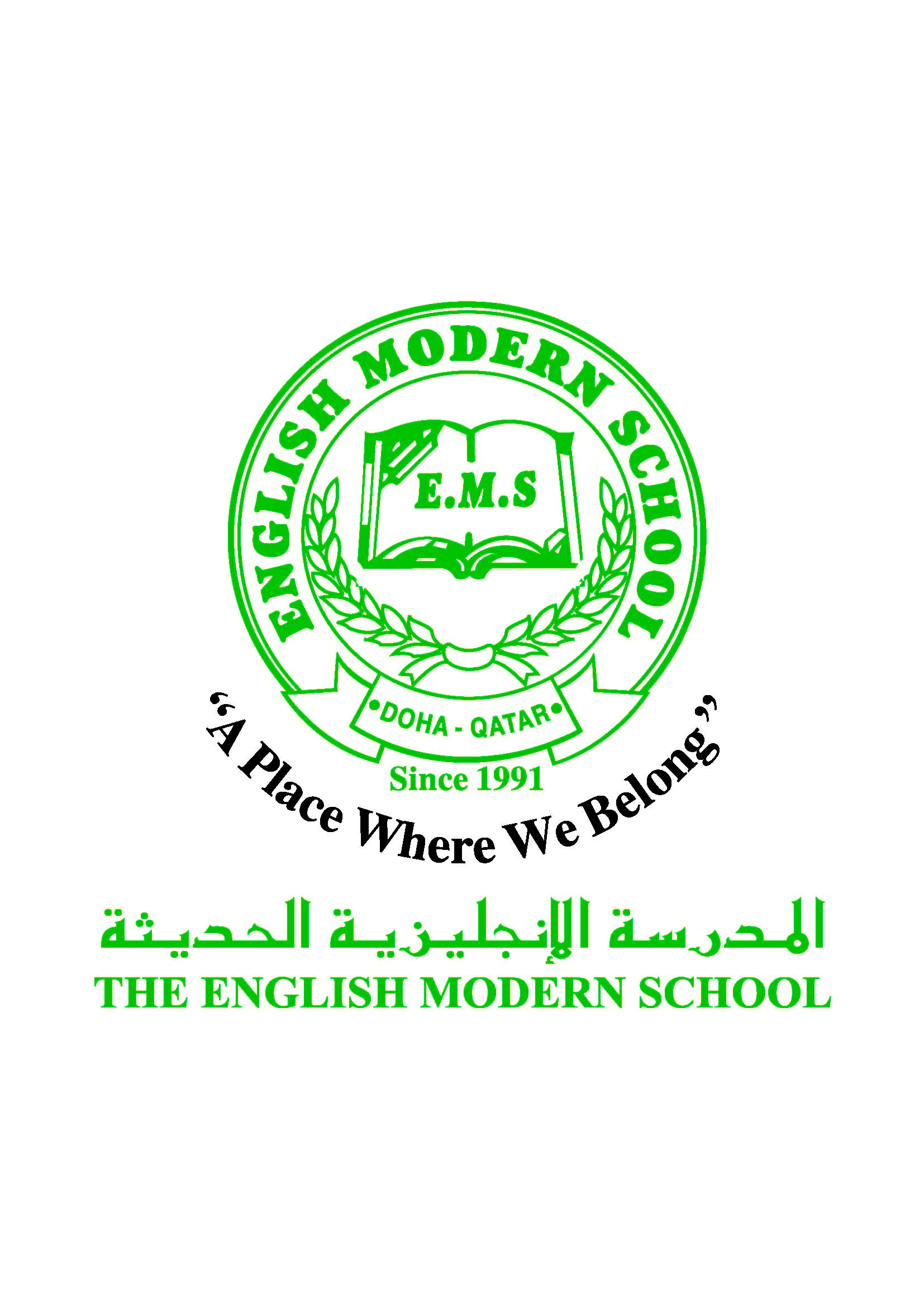            الرسالة الاسبوعية للفترة  من 26 / 3/ 2017 إلى 30/ 3/ 2017اللغة العربيةاللغة العربيةاللغة العربيةاللغة العربيةاللغة العربيةاللغة العربيةاللغة العربيةاليوم والتاريخالدرس/ النشاطأعمال الصف أعمال الصف أعمال الصف الواجبات الواجبات الأحد 26/3المراجعة النهائيةمراجعة نص آيات قدرة الله مراجعة نص آيات قدرة الله مراجعة نص آيات قدرة الله تم إرسال جدول الاختبارات مع الطلاب ورفعها على WEEBLYتم إرسال جدول الاختبارات مع الطلاب ورفعها على WEEBLYالإثنين27/3المراجعة النهائية مراجعة القواعد باستخدام التعلم التعاوني مراجعة القواعد باستخدام التعلم التعاوني مراجعة القواعد باستخدام التعلم التعاوني مراجعة موضوعات الاختبار مراجعة موضوعات الاختبار الثلاثاء28/3اختبار نهاية الفصل الدراسي الثاني القراءة للفهم – نص " آيات قدرة الله – القواعد حسب الجدول المرفق مع الطالب ـالقراءة للفهم – نص " آيات قدرة الله – القواعد حسب الجدول المرفق مع الطالب ـالقراءة للفهم – نص " آيات قدرة الله – القواعد حسب الجدول المرفق مع الطالب ـالأربعاء29/3القواعد / أسلوبا المدح والذم ص:38استخدام استراتيجيتي المناقشة والحوار والاستنباطاستخدام استراتيجيتي المناقشة والحوار والاستنباطاستخدام استراتيجيتي المناقشة والحوار والاستنباطرجاء ترك كتب الفصل الدراسي الأول بالبيت والالتزام بإحضار كتب الفصل الدراسي الثاني رجاء ترك كتب الفصل الدراسي الأول بالبيت والالتزام بإحضار كتب الفصل الدراسي الثاني الخميس30/3تابع / أسلوبا المدح والذم  التعلم التعاوني وإجابة ص: 40-41التعلم التعاوني وإجابة ص: 40-41التعلم التعاوني وإجابة ص: 40-41ص: 43ص: 43التربية الإسلاميةالتربية الإسلاميةالتربية الإسلاميةالتربية الإسلاميةالتربية الإسلاميةالتربية الإسلاميةالتربية الإسلاميةاليوم والتاريخالدرس/ النشاطأعمال الصف أعمال الصف الواجباتالواجباتالواجباتالاثنين27/3اختبار مادة التاريخ القطري الثلاثاء28/3تابع اختبار  اللغة العربية الثلاثاء28/3تابع اختبار  اللغة العربية تاريخ قطرتاريخ قطرتاريخ قطرتاريخ قطرتاريخ قطرتاريخ قطرتاريخ قطراليوم والتاريخالدرس/ النشاطأعمال الصف أعمال الصف أعمال الصف أعمال الصف الواجبات الأربعاء 29/3نشاط    استخدام الانترنت لعمل بحث عن استعداد قطر لتنظيم كأس العالم 2022استخدام الانترنت لعمل بحث عن استعداد قطر لتنظيم كأس العالم 2022استخدام الانترنت لعمل بحث عن استعداد قطر لتنظيم كأس العالم 2022استخدام الانترنت لعمل بحث عن استعداد قطر لتنظيم كأس العالم 2022